幾何学概論幾何学序論2コロナ第3講定義直線上の2点 A,B について　AとBの間にある点全体をm,  Bに関してAと反対側の点全体をnとおく。　　　（線分）AB：　mと端点A,Bを合わせたもの　　　線分ABの内部：　mのこと　　　半直線AB：　A,m,B,nをあわせたもの　　　線分ABの延長：　nのこと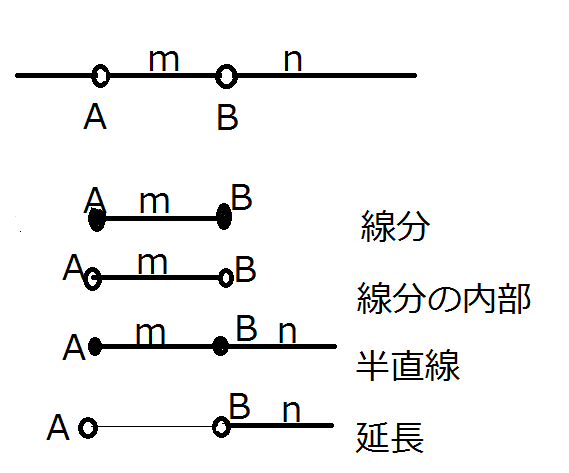 注：　半直線ABと半直線BAは異なる。線分の延長についても然り。補題　任意の直線は無限個の点を含む。（証明）[Quiz.  以下、ブランク2カ所にナンバーリングを埋めよ。]直線 ℓ があるとする。直線 ℓ 上に何らかの 2 点 A, B が採れる（公理　　(  )より）。ここで線分 AB を考える。公理　　(  )より線分 AB の内部（間）に 1 点 P₁ を採れ,AP₁ の内部（間）に 1 点 P₂ を採れ,AP₂ の内部（間）に 1 点 P₃ を採れ,・・・・・・・・・・この要領で, 直線 ℓ 上に無限個の点 P₁ , P₂ , P₃ , P₄ , .....を採れる。                  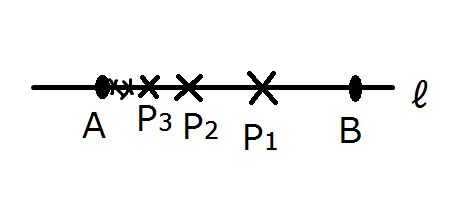 　　　　　　　　　　　　　　　　　　　　　　　　　　　　　　　　　　　(証明終)Quiz.（復習）　S = {1, 2}, T = {1, 2, 3, 4} のとき、①～➈で正しいものには○、誤っているものには×をつけよ。　①1∈S  ②3∈S  ③S∈T  ④S∋1  ⑤1∋S  ⑥S⊆T  ⑦S⊇T  ➇T⊇S  ➈1⊆S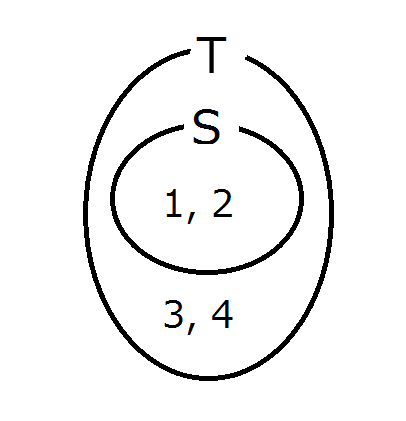 コメント：　要素∈集合　集合⊆集合,　　1S,  S1  ST  TS
 ②3∉S　③S⊆T　⑤？　⑦S⊉T　➈{1}⊆S か 1∈S なら良い公理III（平面分割公理）
平面上に直線 ℓ が与えられたとき、平面から ℓ を除いた部分は、次の性質を持つ２つの側 U, V に分かれる：
（甲） A∊U, B∊U ならば、線分 AB は ℓ と交わらない。
（乙） A∊V, B∊V ならば、線分 AB は ℓ と交わらない。
（丙） A∊U, B∊V ならば、線分 AB は ℓ と交わる。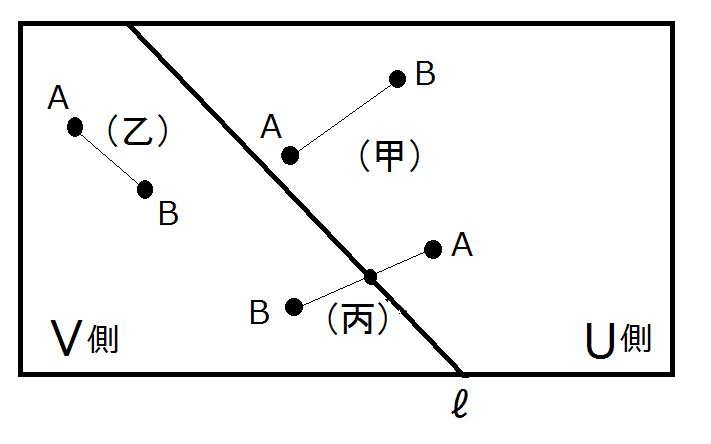 Paschの定理　A, B, Cを同一直線上にはない3点とする。ℓをA, B, C のどれをも通らない直線とする。ℓが線分ABと交わるならば、ℓは線分ACもしくはBCと交わる。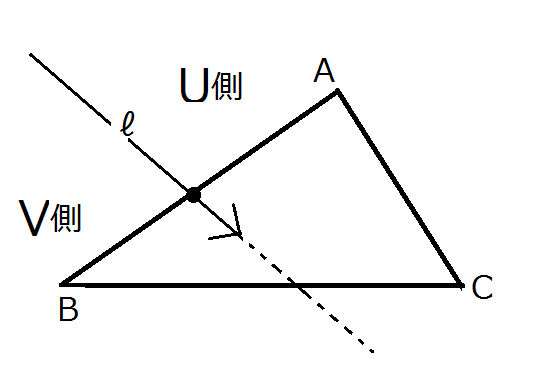 コメント：　一見明らかな定理ですが、公理主義的立場ですから公理から導きます。（証明）平面はℓによって2つの部分U, Vに分かれる。A, Bはℓ上になく線分ABはℓと交わるので、A, Bはℓに関して反対側にある。　つまりA∊U, B∊V としてよい。・・・公理IIIより　Cはℓ上にないので、C∊U 又は C∊V である。　(i) C∊Uのとき
ACはℓと交わらず、　　・・・公理III（　　）より BCはℓと交わる。　　　・・・公理III（　　）より　(ii) C∊Vのとき　　  ACはℓと交わり、　　　・・・公理III（　　）よりBCはℓと交わらない。　・・・公理III（　　）より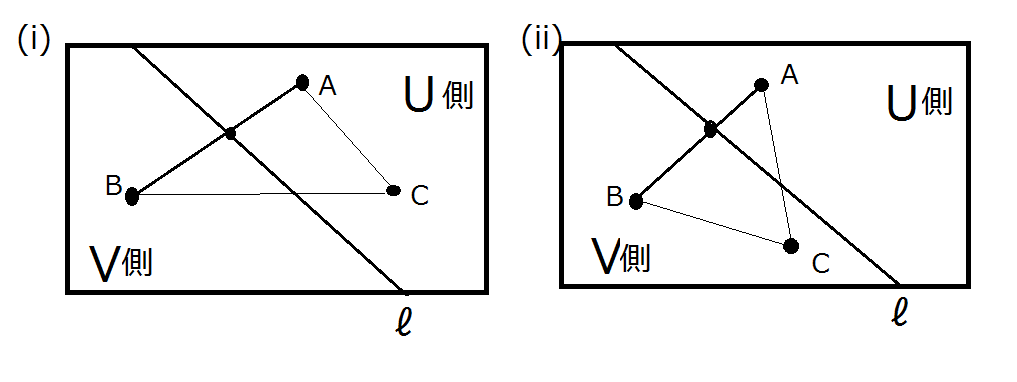 （ Quiz.　上記4カ所のブランクを埋めよ。）（証明終）